Publicado en  el 22/09/2016 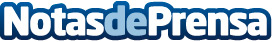 La nueva edición de SIMO Educación se inaugurará el próximo 19 de octubreEn ella estará presente la entidad pública Red.es, dependiente de la Secretaría de Estado de Telecomunicaciónes y para la Sociedad de la Información (SETSI), que presentará los proyectos llevados a cabo en el ámbito de la eduaciónDatos de contacto:Nota de prensa publicada en: https://www.notasdeprensa.es/la-nueva-edicion-de-simo-educacion-se Categorias: Telecomunicaciones Educación Madrid http://www.notasdeprensa.es